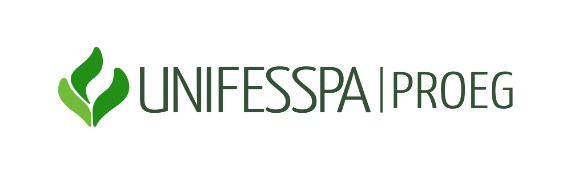 ROTEIRO DE INSCRIÇÃO DA PROPOSTA DE SUBPROJETOS PIBID NO SISPROL (Anexo II)SUBPROJETO (Atenção: além do que se pede abaixo, atender no subprojeto o indicador D dos Elementos Basilares para a Avaliação – Anexo IV do Edital 01.2020-Proeg/Unifesspa).a) A área ou curso do subprojeto, item 3 do Edital 01.2020-Proeg/Unifesspa;b) Objetivos específicos do subprojeto;c) UF/Municípios dos cursos de licenciatura que compõem o subprojeto;d) A relação dos municípios e escolas em que o subprojeto pretende desenvolver as atividades do programa, considerando maior alcance regional das atividades desenvolvida no programa;e) Quantidade de núcleos de iniciação à docência pretendidos;f) A quantidade de discentes voluntários;g) A quantidade de coordenadores de área voluntários;h) A relação de coordenadores de área com CPF e nome;i) Descrição do contexto social e educacional dos municípios escolhidos para articulação, explicitando a relação entre o contexto apresentado e as atividades do subprojeto;j) Como o desenvolvimento das atividades do subprojeto contribuirá para o desenvolvimento da autonomia do licenciando;k) Quais estratégias para a valorização do trabalho coletivo para o planejamento e realização das atividades previstas;l) Quais estratégias de articulação da Base Nacional Comum Curricular (BNCC) com os conhecimentos da área do subprojeto;m) Quais estratégias adotadas para a inserção e ambientação dos licenciandos na escola;n) Estratégias de acompanhamento da participação dos professores da escola e dos licenciandos;o) Resultados esperados para o subprojeto;p) Para os subprojetos da pedagogia com foco em alfabetização, descrever a metodologia proposta;q) No caso dos subprojetos interdisciplinares, descrever a maneira que ocorrerá a articulação e integração entre as áreas. 